	VLAAMSE SCHIETSPORTKOEPEL 	 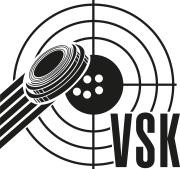 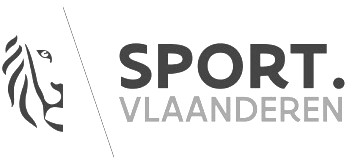 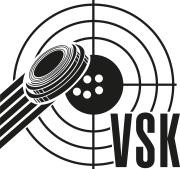 Vereniging zonder winstoogmerk Erkend door Sport Vl aanderen  Inschrijving Provinciale Kampioenschappen 2024 Stamnummer:……………………… 	 	Clubnummer: ……….………………  Naam:…………………………………………………………   Categorie: ..…………………… Geboortedatum:………………………………………………..       E-mail:…………………………………………………………………………….……………………………… Opmerking: ………………………………………………………………….…………………………………………………… *Organisatie van de wedstrijden is afhankelijk van de kalender van de provincie *Het is mogelijk dat er voor bepaalde disciplines, indien er te weinig schutters zijn verdere verplaatsingen nodig zijn. Disciplines: VSK vzw   -   Boomgaardstraat 22 bus 7, 2600 Berchem   -   T 03 286 07 25   -  e-mail: vsk@sportschieten.be   	                                                                   www.sportschieten.be  -  BTW BE 0436 786 644                  versie dd 28jun21 VSK vzw   -   Boomgaardstraat 22 bus 7, 2600 Berchem   -   T 03 286 07 25   -  e-mail: vsk@sportschieten.be   	                                                                   www.sportschieten.be  -  BTW BE 0436 786 644                  versie dd 28jun21 Afstand Naam Opmerking O 300m Geweer liggend O 300m Geweer 3 posities O 100m Benchrest – Centrefire Light Varmint O 100m Benchrest - Centrefire Heavy Varmint O 100m Benchrest - Centrefire Open O 100m Geweer liggend (30 schot) O 100m Standaard geweer liggend (30schot) O 100m Ordonnantiegeweer Aangepast O 100m Ordonnantiegeweer met Grendel O 100m Ordonnatiegeweer Halfautomaat na 1950 O 100m Ordonnatiegeweer Halfautomaat voor 1950 O 100m Ordonnantiegeweer Black Rifle O 50m Benchrest Rimfire – Sporter (L of R handig) O 50m Benchrest Rimfire – Heavy   (L of R handig) O 50m Benchrest Rimfire – Light     (L of R handig) O 50mKK Geweer 3 posities  O 50mKK Geweer liggend  O 50mKK Karabijn 40 schot staand O 50mKK Karabijn 30 schot OPGELEGD O 50m Lever-action groot kaliber O 50m Vrij pistool O 50m Pistool 30 schot OPGELEGD O 25m Standaard pistool O 25m 30 schot fixed Pistool (=bevordering) O 25m Snelvuurpistool O 25m Snelvuurpistool short O 25m Sportkarabijn Klein Kaliber O 25m Sportkarabijn Klein Kaliber Standaard O 25m Sportpistool O 25m Super kaliber pistool O 25m Zwaar kaliber pistool O 10m Geweer (.22 Zimmer) O 10m Luchtgeweer O 10m Luchtgeweer met schietsteun (minstens +50j) O 10m Luchtpistool O 10m Luchtpistool met schietsteun (minstens +50j) O 10m Snelvuur luchtpistool O 10m Snelvuur luchtpistool Standaard O AndereAntique Firearms: Albini O AndereAntique Firearms: Cominazzo O AndereAntique Firearms: Colt O AndereAntique Firearms: Donald Malson O AndereAntique Firearms: Kuchenreuter O AndereAntique Firearms: Lamarmora O AndereAntique Firearms: Mariette O AndereAntique Firearms: Maximillian O AndereAntique Firearms: Minie O AndereAntique Firearms: Miquelet O AndereAntique Firearms: Nagant O AndereAntique Firearms: Pennsylvania O AndereAntique Firearms: Tanzutsu O AndereAntique Firearms: Vetterli O AndereAntique Firearms: Whitworth O AndereAntique Firearms: Achterlader vrij geweer O AndereBowling Pins Open Pistool O AndereBowling Pins Open Revolver O AndereBowling Pins Standaard Pistool O AndereBowling Pins Standaard Revolver O AndereField Target O AnderePompactie Keep en Korrel O AnderePompactie Korrel O AnderePompactie Optische Richtmiddelen = Nieuwe discipline= Nieuwe discipline